Dear Parent/Carer,Following the announcement from the Depute First Minister, Mr John Swinney and the letter from our Director Douglas Hutchison, we are now in a position to be able to share with you our updated return to school plan.  Please note, this is subject to guidance from the Scottish Government and is assuming the virus continues to be supressed on our return in August.As previously intimated, staff will return to school on Tuesday 11th August 2020.  This will be an in-service day.  Some of our pupils will return from Wednesday 12th August.  To allow pupils the time and support required to settle back into school following the lengthy closure, there will be a phased return for all pupils between Wednesday 12th and Friday 14th of August.  During week one only we will operate the following soft-start and transition week:Please see updated information below for out P1 starts and our early years centre.Early YearsThe safety and wellbeing of children, parents, carers and staff is our absolute priority. The current guidance from Scottish Government remains unchanged for early years centres. Physical distancing measures mean that fewer children will be able to attend, however once restrictions are lifted, we are confident that we will be able to deliver more hours to children and families. Schools and early years centres will communicate to parents any changes to current guidance at the earliest opportunity.Primary OneThe aim is that all pupils will return to schools full time on Monday 17th August. We understand that parents of primary one children may choose their children to attend mornings only to help them to settle into the new environment. Schools will support parents who wish for their primary one child to attend mornings only during August.From Monday 17th August, all pupils will then return to school full time. The health and wellbeing of all pupils, staff and the wider community continues to be a priority.  We will therefore continue to operate a staggered start and exit, as per guidance, which will comply with the current health and safety guidance in place in terms of hand washing and sanitising on entry to the school building.  We are still limiting adults in the school playground as per our original guidance.  We will also continue with our previous arrangements for staggered breaks and lunches.  There will be no requirement for children to physically distance from one another in line with government guidance.  Physical distancing will still be required for all adults. As always, thank you for your ongoing support and patience as we work to plan our safe return in line with the latest government guidance.  Have a lovely summer break and we look forward to seeing you safe and well in August.Yours sincerelyJune StefaniHead TeacherPeople Directorate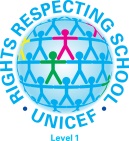 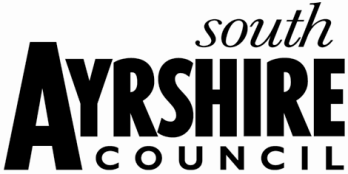 Head Teacher: Mrs June Stefani B.Ed., PGDipMuirhead PrimaryBuchan RoadTroonKA10 7BT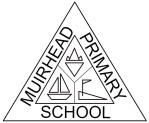 Tel:          01292 690033 	Email:      Muirhead.Mail@south-ayrshire.gov.uk	Our Ref:  JS/DSMDate:      04 August 2020MONDAY 10 AUGUSTTUESDAY 11 AUGUSTWEDNESDAY 12 AUGUSTTHURSDAY 13 AUGUSTFRIDAY 14 AUGUSTSUMMER HOLIDAYIN-SERVICE DAYGroup A Pupils SchoolAll DayEYC Group A 9-11.30amEYC Group B 12.30-3.00pm  P1 Soft Start TT as per previous letter timesGroup B Pupils School All DayEYC Group A  9.00-11.30pm  EYC Group B  12.30-3.00pm  P1 Soft Start as per previous letter timesEYC only - Group A9.00 – 11.30EYC only - Group B12.30 – 3.00